ДЕНИСОВСКИЕ ЧТЕНИЯX Международная научно-теоретическая конференция «Человек-природа, личность-общество, гражданин-государство в условиях информатизации и цифровизации российского общества в интересах устойчивого развития»(Высшая школа государственного аудита (факультет)Московского государственного университета им. М.В. Ломоносова12-13 октября 2023 годаX International Scientific Conference“Man-nature, personality-society, citizen-state in the context of informatization and digitalization of Russian society in the interests of sustainable development”(Higher School of Public Audit (faculty)Moscow State University. M.V. Lomonosov12-13 October 2023 годаМежрегиональная ассоциация теоретиков государства и права 12-13 октября 2023 года в очно-заочном формате проводят X Международную научно-теоретическую конференцию «Человек-природа, личность-общество, гражданин-государство в условиях информатизации и цифровизации российского общества в интересах устойчивого развития» посвященную 117-летию со дня рождения Заслуженного деятеля науки и техники РСФСР, доктора юридических наук, профессора ДЕНИСОВА АНДРЕЯ ИВАНОВИЧА.К выступлению с докладами приглашаются доктора и кандидаты наук, аспиранты (адъюнкты) и соискатели, студенты, практикующие юристы.Регистрация 12-13 октября: 9.30–10.30 (московское время), начало работы конференции: 10.30, перерыв: 13.00 – 14.00, окончание работы конференции: 16.00.Рабочие языки конференции – русский и английский.Проезд и проживание иностранными и иногородними участниками оплачиваются и организуются самостоятельно.Просим Вас подтвердить свое участие в конференции (указав форму участия), пройдя электронную регистрацию до 01 октября 2023 года на сайте: www.matgip.ru (Межрегиональная ассоциация теоретиков государства и права) или по электронной почте: matgip2017@yandex.ruДоклады, статьи, сообщения можно направить до 20 октября 2023 г. 
в электронном виде по адресу: matgip2017@yandex.ru или в печатном виде по адресу: 119415, г. Москва, ул. Удальцова, дом 19, корпус 1, оф. 12.Секции конференцииГосударственно-правовые воззрения А.И. Денисова на соотношение природы-общества-государства.Научная школа А.И. Денисова о соотношении человека-природы, личности-общества, гражданина-государства в условиях информатизации и цифровизации российского общества в интересах устойчивого развития.Информатизация и цифровизациия современного общества: вопросы теории и практики.Устойчивое развитие как равновесие трех основных составляющих: экономический рост, социальная ответственность и экологический баланс.Цели в области устойчивого развития для преобразования нашего мира.Нормативно-правовое регулирование в условиях информатизации и цифровизации российского общества.Российский индекс научного цитированияИнформация о материалах, опубликованных в журналах по тематике конференции, будет размещена в системе E-library (РИНЦ).Материалы конференции будут размещены в номере 4 журнала «Теория государства и права» за 2023 год, в других журналах информационных партнеров.Рассылка журнала и Сертификата участника конференцииРассылка журнала и сборника авторам, заказавшим печатный вариант, вместе с сертификатом, будет производиться централизовано, посредством почты России, простой бандеролью после 10 ноября 2023 года.Оформление материалов1. Рукопись статьи должна быть отпечатана через 1.5 компьютерных интервала 14 шрифтом, страницы пронумерованы. Сноски оформляются в виде затекстовых ссылок в соответствии с библиографическими требованиями, размещаются после текста статьи под заголовком «Список литературы». Источники в списке располагаются в соответствии с ГОСТ Р 7.0.5-2008 «Справки по оформлению списка литературы». При ссылке на конкретный фрагмент текста источника в отсылке указывается порядковый номер и страницы. Например:– в тексте [8, с. 15];– в затекстовой ссылке: Комаров С.А. Общая теория государства и права: учебник. 9-е изд. – М.: Изд-во Юрайт, 2019. – 506 с.2. Объем статьи не должен превышать 10 машинописных страниц.3. Статья(и) аспиранта(ов) должны быть согласованы с их научным руководителем (руководителями).4. Статьи, направленные авторам на доработку, подлежат возврату в редакцию в рекомендованный срок с производственными изменениями и исправлениями 
в тексте.5. Фотография автора (5 х 6 см.) – по желанию.6. В случае несоблюдения настоящих требований по оформлению публикации редакция оставляет за собой право ее не рассматривать.REQUIREMENTSfor Manuscripts, submitted for publication 1. The text of article should be printed in 1.5 computer range 14 print. Pages must be numbered. Footnote out in the form of references in the endnotes according to bibliographic requirements are placed after the text of the article under the heading «References». Sources in the list are arranged in accordance with GOST R 7.0.5-2008 «Help on registration list of the literature». When referring to a specific piece of text is-sending source in the serial number and pages. For example:– In the text [8, p. 15].– In transtextual link: Komarov S.A. The general theory of state and law: the textbook. 9-th ed. – M.: Publishing House "Yurait", 2019. – 506 pp.2. The paper should not exceed 10 printed pages.3. Articles, aimed authors for revision shall be returned to the editor in the recommendatory term production changes and corrections in the text (in the form of imprint) and an electronic copy.5. Article sent by E-mail: matgip2017@yandex.ru6. Photo of author 5 х 6 7. In the case of non-compliance with these requirements by designing the publication editors reserve the right not to consider it.Стандарты оформления материаловМатериал должен быть подготовлен и отправлен на модерацию в формате .doc либо .docx;Языки материала – русский либо английский;Размер страницы – А4, ориентация – «Книжная»;Поля страницы: Верхнее – 20 мм, Нижнее – 20 мм, Правое – 20 мм, Левое – 30 мм.;Отступ первой строки абзаца слева (красная строка) – 1,25 см;Первый абзац – ФИО авторов (выравнивание по правому краю);Второй абзац – Наименование организации, страна, город, электронный адрес (E-mail) (выравнивание – по правому краю);Третий абзац – Полное название темы статьи (выравнивание по центру, начертание полужирное) на русском и английском языках;Далее аннотация и ключевые слова на русском языке и английском языках;Затем текст статьи (междустрочный интервал – 1,5 строки, выравнивание – по ширине, без переносов);Во всем тексте статьи шрифт – Times New Roman, размер шрифта – 14 кегль;Библиографический список используемой литературы: каждый источник должен быть написан с новой строки. Необходимо указать полное наименование источника и авторов. Как только статья будет проверена рецензентами и рекомендована к публикации, автор получит сообщение о принятии материала и стоимости организационного взноса с указанием на порядок и реквизиты оплаты.Конец формыОРГАНИЗАЦИОННЫЙ КОМИТЕТ КОНФЕРЕНЦИИХабибулин Алик Галимзянович – председатель оргкомитета конференции, заведующий кафедрой финансовых и экономических расследований ВШГА (факультет) МГУ им. М.В. Ломоносова, профессор кафедры теории государства и права и политологии Юридического факультета МГУ им. М.В. Ломоносова, гл. редактор журнала «Миграционное право», заслуженный юрист Российской Федерации, доктор юридических наук, профессор (г. Москва, Россия). Комаров Сергей Александрович - сопредседатель оргкомитета конференции, президент Межрегиональной ассоциации теоретиков государства и права, научный руководитель Частного образовательного учреждения высшего образования «Юридический институт» (Санкт-Петербург), профессор кафедры теории государства и права Института права Уфимского университета науки и технологий, доктор юридических наук, профессор (г. Москва, Россия). Полищук Николай Иванович – сопредседатель оргкомитета конференции, вице-президент Межрегиональной ассоциации теоретиков государства и права, профессор кафедры теории государства и права, международного и европейского права Академии права и управления ФСИН России, профессор кафедры теории и истории государства и права Юридического института (Санкт-Петербург), доктор юридических наук, профессор (г. Рязань, Россия).Кари Сюнберг – сопредседатель оргкомитета конференции, помощник члена парламента Финляндии, Президент географического общества Финляндии, Ph.D.Geography, Dr.h.c. of Law (г. Хельсинки, Финляндия), доктор honoris causa Частного образовательного учреждения высшего образования «Юридический институт» (Санкт-Петербург).Галиев Фарит Хатипович – сопредседатель оргкомитета конференции, заведующий кафедрой теории государства и права Института права Уфимского университета науки и технологий, гл. редактор журнала «Вестник Института права Башкирского государственного университета», доктор юридических наук, доцент (г. Уфа, Россия).Дроздова Александра Михайловна – сопредседатель оргкомитета конференции, профессор кафедры правовой культуры и защиты прав человека Юридического факультета Федерального государственного автономного образовательного учреждения высшего образования «Северо-Кавказский федеральный университет», доктор юридических наук, профессор (г. Ставрополь, Россия).Комарова Татьяна Львовна – сопредседатель оргкомитета конференции, проректор по науке и инновациям Юридического института (Санкт-Петербург), ответственный секретарь Межрегиональной ассоциации теоретиков государства и права, кандидат юридических наук, доцент (Санкт-Петербург, Москва, Россия).Тирских Максим Геннадьевич – сопредседатель оргкомитета конференции, председатель Иркутского регионального отделения МАТГиП, профессор кафедры международного права и сравнительного правоведения Юридического института ФГБОУ ВО «Иркутский государственный университет», кандидат юридических наук, доцент (г. Иркутск, Россия).Ревнова Мария Борисовна – сопредседатель оргкомитета конференции, ректор Частного образовательного учреждения высшего образования «Юридический институт» (Санкт-Петербург), главный редактор журнала «Юридическая мысль», кандидат юридических наук (г. Санкт-Петербург, Россия).Спирин Михаил Юрьевич – сопредседатель оргкомитета конференции, доцент кафедры теории и истории государства и права и международного права Юридического института ФГАОУ ВО «Самарский национальный исследовательский университет имени академика С.П. Королева», кандидат юридических наук, доцент (г. Самара, Россия).Груздев Владислав Владимирович – проректор по науке Костромского государственного университета, гл. редактор журнала «Вестник Костромского государственного университета», доктор юридических наук, профессор (г. Кострома, Россия). Комаров Владимир Сергеевич – главный редактор журнала «Теория государства и права», кандидат юридических наук (г. Москва, Россия).Матвеев Антон Геннадьевич – председатель Пермского регионального отделения Межрегиональной ассоциации теоретиков государства и права,  профессор кафедры гражданского права Пермского государственного национального исследовательского университета, доктор юридических наук, доцент (г. Пермь, Россия). Мицкая Елена Владимировна – профессор кафедры уголовного права и криминологии Южно-Казахстанского государственного университета им. М. Ауэзова (г. Шымкент, Республика Казахстан); профессор  кафедры конституционного и административного права Частного образовательного учреждения высшего образования «Юридический институт» (Санкт-Петербург), доктор юридических наук, профессор.Пузиков Руслан Владимирович – председатель Тамбовского регионального отделения Межрегиональной ассоциации теоретиков государства и права, заместитель директора Института права ГОУ ВПО «Тамбовский государственный университет им. Г.Р. Державина», кандидат юридических наук, доцент (г. Тамбов, Россия).Певцова Елена Александровна – ректор Российского государственного университета народного хозяйства имени В.И. Вернадского, доктор юридических наук, доктор педагогических наук, профессор (г. Москва, Россия).Резников Евгений Владимирович –  судья Дзержинского районного суда г. Волгограда, доцент кафедры теории государства и права Волжского института экономики, педагогики и права, кандидат юридических наук, доцент (г. Волгоград, Россия).Сальников Виктор Петрович – Президент Фонда поддержки науки и образования в области правоохранительной деятельности «Университет», главный редактор журнала «Юридическая наука: история и современность», заслуженный деятель науки Российской Федерации, доктор юридических наук, профессор (г. Санкт-Петербург, Россия).Информационные партнеры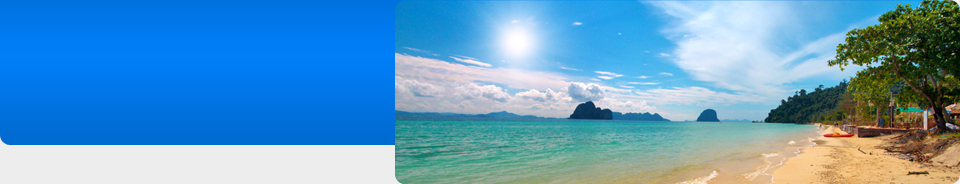 Журнал«Dilemas contemporaneos-educacion politica y valores» (Мексика)Регистрационная форма (Registration form)2023Журнал «Теория 
государства 
и права»(ВАК. 2 кв.)Журнал 
«Юридическая наука»(ВАК)Журнал «Современное российское право»(РИНЦ)Журнал «Современное российское право»(РИНЦ)Журнал 
«Вестник общей и отраслевой теории права»(РИНЦ)Вестник Костромского государственного университета(ВАК, 1 кв.)Журнал «Вектор науки Тольяттинского государственного университета»Серия: Юридические науки(ВАК)Журнал «Вектор науки Тольяттинского государственного университета»Серия: Юридические науки(ВАК)Журнал «Вектор науки Тольяттинского государственного университета»Серия: Юридические науки(ВАК)Журнал «Вестник Института права БашГУ»(РИНЦ)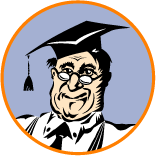 Компания«Консультант-Плюс»Журнал«Миграционное право»(ВАК, 1 кв.)Журнал«Миграционное право»(ВАК, 1 кв.)Журнал«Юридическая мысль»(РИНЦ)Журнал«Юридическая мысль»(РИНЦ)1.Paper Title (in English)1.Название статьи (на русском)2.Session Name (in English)2.Название секции (на русском)3.Keywords (in English)4.Abstract (in English)5.Full Name of 1st  author (in English)5.ФИО автора 1 (на русском)6.Full organization name of 1st  author (in English)6.Полное название организации автора 1  (на русском)7.Full Name of 2nd author (in English)7.ФИО автора 2 (на русском)8.Full organization name of 2nd author (in English)8.Полное название организации автора 2 (на русском)9.Full Name of 3rd author (in English)9.ФИО автора 3 (на русском)10.Full organization name of 3rd author (in English)10.Полное название организации автора 3 (на русском)11.Full organization name of 4rd author (in English)11.Полное название организации автора 4 (на русском)12.Full organization name of 5rd author (in English)12.Полное название организации автора 5 (на русском)